Producers, Consumers and DecomposersThe biotic community of any ecosystem can be divided simply into producers, consumers and decomposers.Producers are organisms that make their own organic material from simple inorganic substances. For most of the biosphere the main producers are photosynthetic plants and algae that make glucose (sugar) from carbon dioxide and water.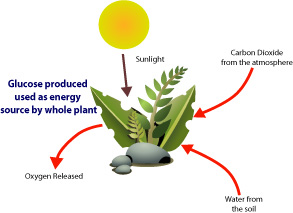 Consumers  are organisms that obtain energy by eating or digesting other organisms. There are three types of consumers, the herbivores (eat only producers), omnivores (eat producers and other consumers), and carnivores (eat only other consumers). By eating other organisms they gain energy from that organism.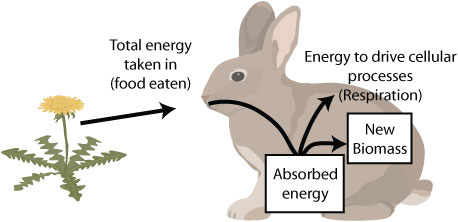 Decomposers are the waste managers of any ecosystem. They are the final link in a food web, breaking down dead organic matter (DOM) from producers and consumers and ultimately returning energy to the environment.  Examples are Mushrooms, bacteria, beetles, snails, slugs, and worms.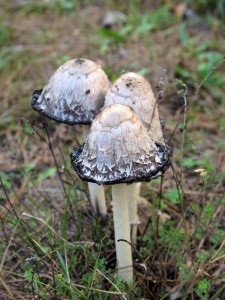 Name _________________________________   Bell ________   Date _____________Producer, Consumer, Decomposer Worksheet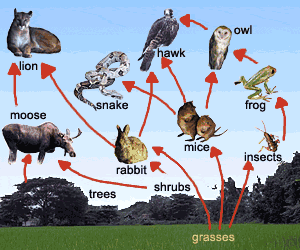 